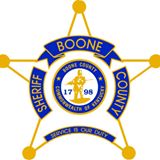 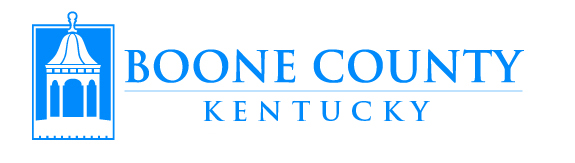 SHERIFF INSPECTION FORM AND PERMIT APPLICATIONGOLF CART USE ON DESIGNATED COUNTY ROADWAYSPlease Print, Complete General Information Section and Bring this Form to InspectionGolf Cart Permit Application For Golf Cart Operation on                 Approved County Roadways Applications will be reviewed and permits issued when all information is complete.        Please visit the County website to review all State statute and county ordinance requirements.Sales of Golf Carts – For permit to be valid, Seller must complete a Transfer of Golf Cart Form at the Building Department for permit to remain valid on transfer. GENERAL  INFORMATIONInspection of Golf Carts to be used on Designated County Roadways are performed at the Boone County Administration Building and the Florence City Building in the County Clerk’s Office or by contacting 859-334-2175. Inspection fee of $5 for will apply/ $10 additional fee for offsite inspections. Completed inspection form and permit application must be submitted to Boone County Building Department on the 3rd floor of the Boone County Administration Building at 2950 Washington Street, Burlington, KY 41005 to obtain permit. No fee for permit is required.    GENERAL  INFORMATIONInspection of Golf Carts to be used on Designated County Roadways are performed at the Boone County Administration Building and the Florence City Building in the County Clerk’s Office or by contacting 859-334-2175. Inspection fee of $5 for will apply/ $10 additional fee for offsite inspections. Completed inspection form and permit application must be submitted to Boone County Building Department on the 3rd floor of the Boone County Administration Building at 2950 Washington Street, Burlington, KY 41005 to obtain permit. No fee for permit is required.    GENERAL  INFORMATIONInspection of Golf Carts to be used on Designated County Roadways are performed at the Boone County Administration Building and the Florence City Building in the County Clerk’s Office or by contacting 859-334-2175. Inspection fee of $5 for will apply/ $10 additional fee for offsite inspections. Completed inspection form and permit application must be submitted to Boone County Building Department on the 3rd floor of the Boone County Administration Building at 2950 Washington Street, Burlington, KY 41005 to obtain permit. No fee for permit is required.    GENERAL  INFORMATIONInspection of Golf Carts to be used on Designated County Roadways are performed at the Boone County Administration Building and the Florence City Building in the County Clerk’s Office or by contacting 859-334-2175. Inspection fee of $5 for will apply/ $10 additional fee for offsite inspections. Completed inspection form and permit application must be submitted to Boone County Building Department on the 3rd floor of the Boone County Administration Building at 2950 Washington Street, Burlington, KY 41005 to obtain permit. No fee for permit is required.    GENERAL  INFORMATIONInspection of Golf Carts to be used on Designated County Roadways are performed at the Boone County Administration Building and the Florence City Building in the County Clerk’s Office or by contacting 859-334-2175. Inspection fee of $5 for will apply/ $10 additional fee for offsite inspections. Completed inspection form and permit application must be submitted to Boone County Building Department on the 3rd floor of the Boone County Administration Building at 2950 Washington Street, Burlington, KY 41005 to obtain permit. No fee for permit is required.    GENERAL  INFORMATIONInspection of Golf Carts to be used on Designated County Roadways are performed at the Boone County Administration Building and the Florence City Building in the County Clerk’s Office or by contacting 859-334-2175. Inspection fee of $5 for will apply/ $10 additional fee for offsite inspections. Completed inspection form and permit application must be submitted to Boone County Building Department on the 3rd floor of the Boone County Administration Building at 2950 Washington Street, Burlington, KY 41005 to obtain permit. No fee for permit is required.    GENERAL  INFORMATIONInspection of Golf Carts to be used on Designated County Roadways are performed at the Boone County Administration Building and the Florence City Building in the County Clerk’s Office or by contacting 859-334-2175. Inspection fee of $5 for will apply/ $10 additional fee for offsite inspections. Completed inspection form and permit application must be submitted to Boone County Building Department on the 3rd floor of the Boone County Administration Building at 2950 Washington Street, Burlington, KY 41005 to obtain permit. No fee for permit is required.    GENERAL  INFORMATIONInspection of Golf Carts to be used on Designated County Roadways are performed at the Boone County Administration Building and the Florence City Building in the County Clerk’s Office or by contacting 859-334-2175. Inspection fee of $5 for will apply/ $10 additional fee for offsite inspections. Completed inspection form and permit application must be submitted to Boone County Building Department on the 3rd floor of the Boone County Administration Building at 2950 Washington Street, Burlington, KY 41005 to obtain permit. No fee for permit is required.    GENERAL  INFORMATIONInspection of Golf Carts to be used on Designated County Roadways are performed at the Boone County Administration Building and the Florence City Building in the County Clerk’s Office or by contacting 859-334-2175. Inspection fee of $5 for will apply/ $10 additional fee for offsite inspections. Completed inspection form and permit application must be submitted to Boone County Building Department on the 3rd floor of the Boone County Administration Building at 2950 Washington Street, Burlington, KY 41005 to obtain permit. No fee for permit is required.    GENERAL  INFORMATIONInspection of Golf Carts to be used on Designated County Roadways are performed at the Boone County Administration Building and the Florence City Building in the County Clerk’s Office or by contacting 859-334-2175. Inspection fee of $5 for will apply/ $10 additional fee for offsite inspections. Completed inspection form and permit application must be submitted to Boone County Building Department on the 3rd floor of the Boone County Administration Building at 2950 Washington Street, Burlington, KY 41005 to obtain permit. No fee for permit is required.    GENERAL  INFORMATIONInspection of Golf Carts to be used on Designated County Roadways are performed at the Boone County Administration Building and the Florence City Building in the County Clerk’s Office or by contacting 859-334-2175. Inspection fee of $5 for will apply/ $10 additional fee for offsite inspections. Completed inspection form and permit application must be submitted to Boone County Building Department on the 3rd floor of the Boone County Administration Building at 2950 Washington Street, Burlington, KY 41005 to obtain permit. No fee for permit is required.    GENERAL  INFORMATIONInspection of Golf Carts to be used on Designated County Roadways are performed at the Boone County Administration Building and the Florence City Building in the County Clerk’s Office or by contacting 859-334-2175. Inspection fee of $5 for will apply/ $10 additional fee for offsite inspections. Completed inspection form and permit application must be submitted to Boone County Building Department on the 3rd floor of the Boone County Administration Building at 2950 Washington Street, Burlington, KY 41005 to obtain permit. No fee for permit is required.    GENERAL  INFORMATIONInspection of Golf Carts to be used on Designated County Roadways are performed at the Boone County Administration Building and the Florence City Building in the County Clerk’s Office or by contacting 859-334-2175. Inspection fee of $5 for will apply/ $10 additional fee for offsite inspections. Completed inspection form and permit application must be submitted to Boone County Building Department on the 3rd floor of the Boone County Administration Building at 2950 Washington Street, Burlington, KY 41005 to obtain permit. No fee for permit is required.    GENERAL  INFORMATIONInspection of Golf Carts to be used on Designated County Roadways are performed at the Boone County Administration Building and the Florence City Building in the County Clerk’s Office or by contacting 859-334-2175. Inspection fee of $5 for will apply/ $10 additional fee for offsite inspections. Completed inspection form and permit application must be submitted to Boone County Building Department on the 3rd floor of the Boone County Administration Building at 2950 Washington Street, Burlington, KY 41005 to obtain permit. No fee for permit is required.    GENERAL  INFORMATIONInspection of Golf Carts to be used on Designated County Roadways are performed at the Boone County Administration Building and the Florence City Building in the County Clerk’s Office or by contacting 859-334-2175. Inspection fee of $5 for will apply/ $10 additional fee for offsite inspections. Completed inspection form and permit application must be submitted to Boone County Building Department on the 3rd floor of the Boone County Administration Building at 2950 Washington Street, Burlington, KY 41005 to obtain permit. No fee for permit is required.     Name Name Name NameDateDateDateDateAddressAddressAddressContact Number Contact Number Contact Number Contact Number  E-Mail ContactGolf Cart Serial Number         Golf Cart Serial Number         Golf Cart Serial Number         Golf Cart Serial Number           Model   Model ColorColorFor Inspector Use ONLYFor Inspector Use ONLYFor Inspector Use ONLYFor Inspector Use ONLYFor Inspector Use ONLYFor Inspector Use ONLYFor Inspector Use ONLYFor Inspector Use ONLYFor Inspector Use ONLYFor Inspector Use ONLYFor Inspector Use ONLYFor Inspector Use ONLYFor Inspector Use ONLYFor Inspector Use ONLYFor Inspector Use ONLYThe Golf Cart with serial number listed above has been inspected with results as follows:The Golf Cart with serial number listed above has been inspected with results as follows:The Golf Cart with serial number listed above has been inspected with results as follows:The Golf Cart with serial number listed above has been inspected with results as follows:The Golf Cart with serial number listed above has been inspected with results as follows:The Golf Cart with serial number listed above has been inspected with results as follows:The Golf Cart with serial number listed above has been inspected with results as follows:The Golf Cart with serial number listed above has been inspected with results as follows:The Golf Cart with serial number listed above has been inspected with results as follows:The Golf Cart with serial number listed above has been inspected with results as follows:The Golf Cart with serial number listed above has been inspected with results as follows:The Golf Cart with serial number listed above has been inspected with results as follows:The Golf Cart with serial number listed above has been inspected with results as follows:The Golf Cart with serial number listed above has been inspected with results as follows:The Golf Cart with serial number listed above has been inspected with results as follows:A. Meets statutory definition of “GOLF CART” A. Meets statutory definition of “GOLF CART” A. Meets statutory definition of “GOLF CART” A. Meets statutory definition of “GOLF CART” A. Meets statutory definition of “GOLF CART” A. Meets statutory definition of “GOLF CART” A. Meets statutory definition of “GOLF CART” A. Meets statutory definition of “GOLF CART”      1. Designed for transportation of players or maintain equipment on a golf course     1. Designed for transportation of players or maintain equipment on a golf course     1. Designed for transportation of players or maintain equipment on a golf course     1. Designed for transportation of players or maintain equipment on a golf course     1. Designed for transportation of players or maintain equipment on a golf course     1. Designed for transportation of players or maintain equipment on a golf course     1. Designed for transportation of players or maintain equipment on a golf course     1. Designed for transportation of players or maintain equipment on a golf course  ______ Meets     ______ Does Not Meet  ______ Meets     ______ Does Not Meet  ______ Meets     ______ Does Not Meet  ______ Meets     ______ Does Not Meet  ______ Meets     ______ Does Not Meet  ______ Meets     ______ Does Not Meet  ______ Meets     ______ Does Not Meet     2. Minimum of 4 wheels     2. Minimum of 4 wheels     2. Minimum of 4 wheels     2. Minimum of 4 wheels     2. Minimum of 4 wheels     2. Minimum of 4 wheels     2. Minimum of 4 wheels     2. Minimum of 4 wheels     3. Designed to operate not more than thirty-five (35) mph     3. Designed to operate not more than thirty-five (35) mph     3. Designed to operate not more than thirty-five (35) mph     3. Designed to operate not more than thirty-five (35) mph     3. Designed to operate not more than thirty-five (35) mph     3. Designed to operate not more than thirty-five (35) mph     3. Designed to operate not more than thirty-five (35) mph     3. Designed to operate not more than thirty-five (35) mphB. Golf Cart is equipped with the following:B. Golf Cart is equipped with the following:B. Golf Cart is equipped with the following:B. Golf Cart is equipped with the following:B. Golf Cart is equipped with the following:B. Golf Cart is equipped with the following:B. Golf Cart is equipped with the following:B. Golf Cart is equipped with the following:     1. Headlamps     1. Headlamps     1. Headlamps     1. Headlamps     1. Headlamps     1. Headlamps     1. Headlamps     1. Headlamps     2. Tail Lamps     2. Tail Lamps     2. Tail Lamps     2. Tail Lamps     2. Tail Lamps     2. Tail Lamps     2. Tail Lamps     2. Tail Lamps     3. Stop Lamps     3. Stop Lamps     3. Stop Lamps     3. Stop Lamps     3. Stop Lamps     3. Stop Lamps     3. Stop Lamps     3. Stop Lamps     4. Front and rear turn signals     4. Front and rear turn signals     4. Front and rear turn signals     4. Front and rear turn signals     4. Front and rear turn signals     4. Front and rear turn signals     4. Front and rear turn signals     4. Front and rear turn signals     5. One (1) red reflex reflector on each side of golf cart     5. One (1) red reflex reflector on each side of golf cart     5. One (1) red reflex reflector on each side of golf cart     5. One (1) red reflex reflector on each side of golf cart     5. One (1) red reflex reflector on each side of golf cart     5. One (1) red reflex reflector on each side of golf cart     5. One (1) red reflex reflector on each side of golf cart     5. One (1) red reflex reflector on each side of golf cart     6. One (1) red reflex reflector on rear of golf cart     6. One (1) red reflex reflector on rear of golf cart     6. One (1) red reflex reflector on rear of golf cart     6. One (1) red reflex reflector on rear of golf cart     6. One (1) red reflex reflector on rear of golf cart     6. One (1) red reflex reflector on rear of golf cart     6. One (1) red reflex reflector on rear of golf cart     6. One (1) red reflex reflector on rear of golf cart     7. Exterior mounted mirror on driver’s side     7. Exterior mounted mirror on driver’s side     7. Exterior mounted mirror on driver’s side     7. Exterior mounted mirror on driver’s side     7. Exterior mounted mirror on driver’s side     7. Exterior mounted mirror on driver’s side     7. Exterior mounted mirror on driver’s side     7. Exterior mounted mirror on driver’s side     8. Exterior mounted mirror on passenger side OR interior mirror     8. Exterior mounted mirror on passenger side OR interior mirror     8. Exterior mounted mirror on passenger side OR interior mirror     8. Exterior mounted mirror on passenger side OR interior mirror     8. Exterior mounted mirror on passenger side OR interior mirror     8. Exterior mounted mirror on passenger side OR interior mirror     8. Exterior mounted mirror on passenger side OR interior mirror     8. Exterior mounted mirror on passenger side OR interior mirror     9. Parking brake     9. Parking brake     9. Parking brake     9. Parking brake     9. Parking brake     9. Parking brake     9. Parking brake     9. Parking brake     10. Seatbelt at each designated seating position     10. Seatbelt at each designated seating position     10. Seatbelt at each designated seating position     10. Seatbelt at each designated seating position     10. Seatbelt at each designated seating position     10. Seatbelt at each designated seating position     10. Seatbelt at each designated seating position     10. Seatbelt at each designated seating position     11. Horn     11. Horn     11. Horn     11. Horn     11. Horn     11. Horn     11. Horn     11. HornNOTES:NOTES:NOTES:NOTES:NOTES:NOTES:NOTES:NOTES:NOTES:NOTES:NOTES:NOTES:NOTES:NOTES:NOTES:Inspector NameInspector NameInspector NumberInspector NumberInspector NumberInspector NumberInspector NumberSignatureDateDateDateGENERAL  INFORMATIONApplication for Issuance of a Permit for operation of a golf cart should be submitted in person or by mail to the Boone County Building Department; 2950 Washington Street, 3rd Floor, Burlington, KY 41005. Application must be accompanied by a signed copy of the Sheriff’s Inspection Form. Please complete information below. GENERAL  INFORMATIONApplication for Issuance of a Permit for operation of a golf cart should be submitted in person or by mail to the Boone County Building Department; 2950 Washington Street, 3rd Floor, Burlington, KY 41005. Application must be accompanied by a signed copy of the Sheriff’s Inspection Form. Please complete information below. GENERAL  INFORMATIONApplication for Issuance of a Permit for operation of a golf cart should be submitted in person or by mail to the Boone County Building Department; 2950 Washington Street, 3rd Floor, Burlington, KY 41005. Application must be accompanied by a signed copy of the Sheriff’s Inspection Form. Please complete information below. GENERAL  INFORMATIONApplication for Issuance of a Permit for operation of a golf cart should be submitted in person or by mail to the Boone County Building Department; 2950 Washington Street, 3rd Floor, Burlington, KY 41005. Application must be accompanied by a signed copy of the Sheriff’s Inspection Form. Please complete information below. GENERAL  INFORMATIONApplication for Issuance of a Permit for operation of a golf cart should be submitted in person or by mail to the Boone County Building Department; 2950 Washington Street, 3rd Floor, Burlington, KY 41005. Application must be accompanied by a signed copy of the Sheriff’s Inspection Form. Please complete information below. GENERAL  INFORMATIONApplication for Issuance of a Permit for operation of a golf cart should be submitted in person or by mail to the Boone County Building Department; 2950 Washington Street, 3rd Floor, Burlington, KY 41005. Application must be accompanied by a signed copy of the Sheriff’s Inspection Form. Please complete information below. GENERAL  INFORMATIONApplication for Issuance of a Permit for operation of a golf cart should be submitted in person or by mail to the Boone County Building Department; 2950 Washington Street, 3rd Floor, Burlington, KY 41005. Application must be accompanied by a signed copy of the Sheriff’s Inspection Form. Please complete information below. GENERAL  INFORMATIONApplication for Issuance of a Permit for operation of a golf cart should be submitted in person or by mail to the Boone County Building Department; 2950 Washington Street, 3rd Floor, Burlington, KY 41005. Application must be accompanied by a signed copy of the Sheriff’s Inspection Form. Please complete information below. GENERAL  INFORMATIONApplication for Issuance of a Permit for operation of a golf cart should be submitted in person or by mail to the Boone County Building Department; 2950 Washington Street, 3rd Floor, Burlington, KY 41005. Application must be accompanied by a signed copy of the Sheriff’s Inspection Form. Please complete information below. GENERAL  INFORMATIONApplication for Issuance of a Permit for operation of a golf cart should be submitted in person or by mail to the Boone County Building Department; 2950 Washington Street, 3rd Floor, Burlington, KY 41005. Application must be accompanied by a signed copy of the Sheriff’s Inspection Form. Please complete information below.  Name Name Name NameDateAddressContact Number Contact Number Contact Number  E-Mail Contact E-Mail ContactGolf Cart Model Golf Cart Model Golf Cart Serial NumberGolf Cart Serial NumberGolf Cart Serial Number  Signature of Requestor  Signature of Requestor  Signature of Requestor  Signature of Requestor  Signature of RequestorPlease Attach Sheriff’s Inspection Form to ApplicationPlease Attach Sheriff’s Inspection Form to ApplicationPlease Attach Sheriff’s Inspection Form to ApplicationPlease Attach Sheriff’s Inspection Form to ApplicationPlease Attach Sheriff’s Inspection Form to ApplicationPlease Attach Sheriff’s Inspection Form to ApplicationPlease Attach Sheriff’s Inspection Form to ApplicationPlease Attach Sheriff’s Inspection Form to ApplicationPlease Attach Sheriff’s Inspection Form to ApplicationPlease Attach Sheriff’s Inspection Form to ApplicationRequirements for Use of Golf Cart on Approved County RoadwaysRequirements for Use of Golf Cart on Approved County RoadwaysRequirements for Use of Golf Cart on Approved County RoadwaysRequirements for Use of Golf Cart on Approved County RoadwaysRequirements for Use of Golf Cart on Approved County RoadwaysRequirements for Use of Golf Cart on Approved County RoadwaysRequirements for Use of Golf Cart on Approved County RoadwaysRequirements for Use of Golf Cart on Approved County RoadwaysRequirements for Use of Golf Cart on Approved County RoadwaysRequirements for Use of Golf Cart on Approved County Roadways1.  The roadway on which the golf cart is to be operated must be an  "Approved County Roadway" – Approved County Roadways are listed in the Boone County Code of Ordinances; 2. The golf cart must meet the requirements for the definition of a golf cart and have all required safety equipment as outlined in state law. A list can be found at https://www.boonecountyky.org/residents/ 3.  The golf cart must be inspected by the Boone County Sheriff's Department; 4. Golf Cart must display a permit issued by the County;5. Golf Cart must display a slow-moving vehicle emblem in compliance with KRS 189.820;1.  The roadway on which the golf cart is to be operated must be an  "Approved County Roadway" – Approved County Roadways are listed in the Boone County Code of Ordinances; 2. The golf cart must meet the requirements for the definition of a golf cart and have all required safety equipment as outlined in state law. A list can be found at https://www.boonecountyky.org/residents/ 3.  The golf cart must be inspected by the Boone County Sheriff's Department; 4. Golf Cart must display a permit issued by the County;5. Golf Cart must display a slow-moving vehicle emblem in compliance with KRS 189.820;1.  The roadway on which the golf cart is to be operated must be an  "Approved County Roadway" – Approved County Roadways are listed in the Boone County Code of Ordinances; 2. The golf cart must meet the requirements for the definition of a golf cart and have all required safety equipment as outlined in state law. A list can be found at https://www.boonecountyky.org/residents/ 3.  The golf cart must be inspected by the Boone County Sheriff's Department; 4. Golf Cart must display a permit issued by the County;5. Golf Cart must display a slow-moving vehicle emblem in compliance with KRS 189.820;1.  The roadway on which the golf cart is to be operated must be an  "Approved County Roadway" – Approved County Roadways are listed in the Boone County Code of Ordinances; 2. The golf cart must meet the requirements for the definition of a golf cart and have all required safety equipment as outlined in state law. A list can be found at https://www.boonecountyky.org/residents/ 3.  The golf cart must be inspected by the Boone County Sheriff's Department; 4. Golf Cart must display a permit issued by the County;5. Golf Cart must display a slow-moving vehicle emblem in compliance with KRS 189.820;1.  The roadway on which the golf cart is to be operated must be an  "Approved County Roadway" – Approved County Roadways are listed in the Boone County Code of Ordinances; 2. The golf cart must meet the requirements for the definition of a golf cart and have all required safety equipment as outlined in state law. A list can be found at https://www.boonecountyky.org/residents/ 3.  The golf cart must be inspected by the Boone County Sheriff's Department; 4. Golf Cart must display a permit issued by the County;5. Golf Cart must display a slow-moving vehicle emblem in compliance with KRS 189.820;1.  The roadway on which the golf cart is to be operated must be an  "Approved County Roadway" – Approved County Roadways are listed in the Boone County Code of Ordinances; 2. The golf cart must meet the requirements for the definition of a golf cart and have all required safety equipment as outlined in state law. A list can be found at https://www.boonecountyky.org/residents/ 3.  The golf cart must be inspected by the Boone County Sheriff's Department; 4. Golf Cart must display a permit issued by the County;5. Golf Cart must display a slow-moving vehicle emblem in compliance with KRS 189.820;6. Golf Cart must be insured in compliance with KRS 304.39-080 by the owner or operator, and the proof of insurance shall be inside the golf cart at all times of operation on a public roadway;7. Golf Cart may be operated only between sunrise and sunset;8. Golf Cart may only be operated by a person with a valid operator's license in his or her possession;9. Golf cart may not cross any roadway at an intersection where the roadway being crossed has a posted speed limit of more than thirty-five (35) miles per hour or any state route;10. Be operated only on a designated county roadway approved by         the Boone County Fiscal Court. For additional information visit: https://www.boonecountyky.org/residents/golf_carts_on_county_roads/index.aspx6. Golf Cart must be insured in compliance with KRS 304.39-080 by the owner or operator, and the proof of insurance shall be inside the golf cart at all times of operation on a public roadway;7. Golf Cart may be operated only between sunrise and sunset;8. Golf Cart may only be operated by a person with a valid operator's license in his or her possession;9. Golf cart may not cross any roadway at an intersection where the roadway being crossed has a posted speed limit of more than thirty-five (35) miles per hour or any state route;10. Be operated only on a designated county roadway approved by         the Boone County Fiscal Court. For additional information visit: https://www.boonecountyky.org/residents/golf_carts_on_county_roads/index.aspx6. Golf Cart must be insured in compliance with KRS 304.39-080 by the owner or operator, and the proof of insurance shall be inside the golf cart at all times of operation on a public roadway;7. Golf Cart may be operated only between sunrise and sunset;8. Golf Cart may only be operated by a person with a valid operator's license in his or her possession;9. Golf cart may not cross any roadway at an intersection where the roadway being crossed has a posted speed limit of more than thirty-five (35) miles per hour or any state route;10. Be operated only on a designated county roadway approved by         the Boone County Fiscal Court. For additional information visit: https://www.boonecountyky.org/residents/golf_carts_on_county_roads/index.aspx6. Golf Cart must be insured in compliance with KRS 304.39-080 by the owner or operator, and the proof of insurance shall be inside the golf cart at all times of operation on a public roadway;7. Golf Cart may be operated only between sunrise and sunset;8. Golf Cart may only be operated by a person with a valid operator's license in his or her possession;9. Golf cart may not cross any roadway at an intersection where the roadway being crossed has a posted speed limit of more than thirty-five (35) miles per hour or any state route;10. Be operated only on a designated county roadway approved by         the Boone County Fiscal Court. For additional information visit: https://www.boonecountyky.org/residents/golf_carts_on_county_roads/index.aspxBuilding Department Use OnlyBuilding Department Use OnlyBuilding Department Use OnlyBuilding Department Use OnlyDate Application ReceivedPermit Issue DatePermit Number    Notes    Notes    Notes    Notes